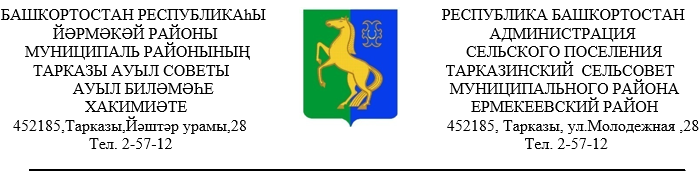                 КАРАР                                                                             ПОСТАНОВЛЕНИЕ  «20» январь   2020 й.                  № 2                       « 20»  января  2020 г.           Об отмене постановления главы сельского поселения Тарказинский сельсовет муниципального района Ермекеевский район Республики Башкортостан № 12 от 15.05.2017 года (с учетом внесенных изменений) «Об утверждении административного регламента предоставления муниципальной услуги «Подготовка и выдача субъектам предпринимательства рекомендации о целесообразности реализации инвестиционных проектов на территории  сельского поселения       Тарказинский   сельсовет  муниципального района  Ермекеевский  район Республики  Башкортостан»На основании протеста прокурора Ермекеевского района и в соответствии с Федеральным законом от 27.07.2010 № 210-ФЗ (ред. от 27.12.2019) «Об организации предоставления государственных и муниципальных услуг»,                                         п о с т а н о в л я ю:         1. Отменить постановление главы сельского поселения Тарказинский сельсовет муниципального района Ермекеевский район Республики Башкортостан № 12 от 15.05.2017 года «Об утверждении административного регламента предоставления муниципальной услуги "Подготовка и выдача субъектам предпринимательства рекомендации о целесообразности реализации инвестиционных проектов на территории  сельского поселения                     Тарказинский   сельсовет  муниципального района  Ермекеевский  район Республики  Башкортостан» с последующими изменениями.	2. Обнародовать настоящее постановление в здании администрации сельского поселения Тарказинский сельсовет муниципального района Ермекеевский район Республики Башкортостан и разместить на официальном сайте сельского поселения Тарказинский сельсовет муниципального района Ермекеевский район Республики Башкортостан.      Глава сельского поселения                                             Г.Г.Музафарова